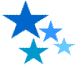 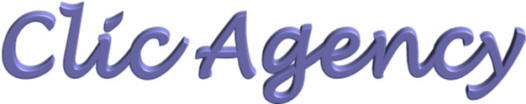 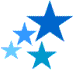 Tel:  07979 713381  Email: clic@btinternet.comwww.clicagency.co.ukLana DaviesHeight: 5’							Eye colour: BlueBuild: Slim							Hair: BrownPlaying Age: 10 – 13Language: Fluent in Welsh and EnglishTraining:Grade 1 LAMDA Speaking verse and props.Grade 2 LAMDA Solo singing Exam.Film course (4 Day) – Summer 2018/Winter 2019.Senior Drama/Musical Theatre School – Westend Academy.Youth Advisory Council Member For “Into Films” 2020-2021Theatre:Molly Mocha’s World of Candy (panto) - Veronica Pepper (Lead) westend academy 2019Hansel and Gretel (Musical) - Village Child (Supporting) – Viva Opera UK 2020Bobby Dazzlers – Amateur Dance Show - Her Majesty’s Theatre, London, 2016Film:Title: Ail Law (Second Hand) – Welsh Short Film – Lead, 2019Title: Dial (Revenge) - Welsh Short Film – Supporting, 2018Skills & Hobbies:Dancing (Ballet & Pointe Work, Street Dance)Singing – Vocal range - AltoVlogingSocialising Workshops Attended:Matilda The Musical Summer Stage School – Westend Academy, 20194 Day Summer Intensive Dane Bates Masterclass (Contemporary, Musical Theatre, Hip Pop, Acro/Gymnastics, Tec/Jazz, Lyric) – Coleg Llandrillo, 2018